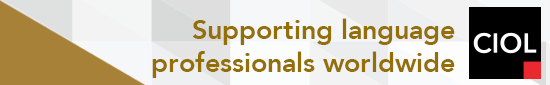 Threlford Cup 2019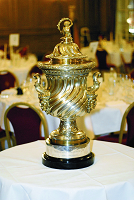 CIOL invites nominationsWe are calling for nominations for the next winner of the Threlford Cup – our prestigious award for inspiration and originality in language teaching and learning.The cup is presented annually to a person, to an organisation, or for a project that has inspired others with an original language-learning initiative.Maybe you know of a teacher who has inspired young minds, a business or organisation that has led a project, or someone who works hard within the local community to keep alive a heritage language and culture. If so, we would love to hear from you.Please use this form for your nomination, read the criteria on page 4 of the form, supplying names and contact details for two referees in support of your nominee.For further information, please contact: Debbie Butler, CIOL Communications and Marketing Manager, on comms@ciol.org.uk or telephone +44 (0)20 7940 3100. Rules and criteria for nominations are on page 2 of this form, and information on previous winners can be found on page 6. Please complete the form in full and send by email to comms@ciol.org.uk by 5pm on Friday 14 June 2019.Nomination rules and criteriaWhat is the Threlford Cup awarded for?The Threlford Cup is awarded for a significant contribution to fostering the study of languages.Who is eligible to be nominated for the Threlford Cup?Nominations can be made in the name of: an individualan organisationa projectWho can, and who can’t, make a nomination?Individuals, organisations or projects can be nominated. You may not nominate yourself or your own project.CIOL and IoLET staff, Committees, Council and Trust Board may not nominate, but may identify a third party and suggest that they make a nomination on their own behalf. They may not be nominated themselves.Who decides on the winner?The Awards Committee meets shortly after the deadline for nominations and chooses as the winner the person or project which they believe has best met the criteria. They may at their discretion also name a runner-up and offer a Special Commendation. In the event that in their view no nomination completely fulfils the criteria, no award will be made. Their choices and decisions are ratified by the IoLET Board, whose decision is final. Neither the Committee nor the IoLET Board will enter into subsequent correspondence with nominators, referees or nominees concerning the choices and decisions made. The winner is announced, and the presentation made, at the CIOL/IoLET Awards Evening in central London in November.
What criteria does the committee look for in the winning nomination?The criteria state that the nominee, or the project being nominated, has ‘made a significant contribution to fostering the study of languages’. The members of the committee therefore look for a project that has had a demonstrably significant reach, both geographically and numerically. Nominators should bear this in mind when submitting a nomination and provide appropriate evidence.RefereesNames and contact details of two independent referees to support nominations must be supplied. CIOL will follow up the referees.                                                                                                                                                                                                                                                                                                                                                                                                                                                                                                                                                                                                                                                                                                                                                                                                                                                                                                                                                                                                                                                                                                                                                                                                                                                                                                                                                                                                                                                                                                                                                                                                                                                                                                                                                                                                                                                                                                                                                                                                                                                                                                                                                                                                                                                                                                                                                                                                                                                                                                                                                                                                                                                                                                                                                                                                                                                                                                                                                                                                                                                                                                                                                                                                                                                                                                                                                                                                                                                                                                                                                                                                                                                                                                                                                                                                                                                                                                                                                                                                                                                                                                                                                                                                                                                                                                                                                                                       All fields must be completedTell us why you think that this person, organisation or project should be considered for the Threlford Cup. Please fill in all three sections below – activity, importance and impact – using 100-200 words for each section. The judges are looking for people and projects that reach beyond expectations. Originality, innovation and demonstrable success will be rewarded. The winner must be shown to have made a ‘significant contribution to fostering the study of languages’ – in the words of CIOL founder, Sir William Lacon Threlford. Please supply contact details for two referees who can back up your nomination.RefereesPlease supply contact details for two referees in support of your nomination.Referee 1Referee 2Contact detailsPlease insert contact details in the boxes below. Nominations without contact details of both nominator and nominee cannot be accepted.Nominator’s contact detailsNominee’s contact detailsThrelford Cup past winnersIn 2018, the Threlford Cup was awarded for the Young Interpreter Scheme. An initiative of Hampshire EMTAS, the Young Interpreter Scheme helps children from other cultures settle into school by ‘buddying’ with another pupil who speaks their language. “Thank you to CIOL for awarding us the Threlford Memorial Cup. We're honoured to receive this fantastic accolade. We dedicate it to all our schools, Young Interpreters, the Hampshire EMTAS team and everyone who has supported us over the years” said Astrid Dinneen, lead on the scheme.The previous winner in 2017 was for the Modern Foreign Languages Student Mentoring Project funded by the Welsh Government in response to the drop in the uptake of languages at GCSE level. Professor Claire Gorrara from the School of Modern Languages, Cardiff University, led the project. Claire is now Chair of UCML.Sally Fagan of Business Language Champions picked up the award in 2016 for an initiative which aims to promote modern foreign languages and cultural cohesion by demonstrating to young people the importance of language skills in the workplace. The 2015 winner was the European Master’s in Translation project, led by Angeliki Petrits. This is a network of 63 universities across Europe – 12 in the UK – sharing common benchmarks of excellence in translator training at Master’s level.The 2014 winner was GCHQ for their Language Outreach Programme. The Threlford Memorial Committee was impressed by the GCHQ team’s creative approach over the past eight years towards promoting an interest in languages by visiting secondary schools across the UK and highlighting the career opportunities available to those with a knowledge of languages.Other past winners include Lizzie Fane, founder of the website thirdyearabroad.com, Arsenal Double Club Languages for addressing both gender and social imbalance in language learning, and Italian in Italy, commended for their language centre and for participating in Europe-wide projects.Your nameI am nominating: (please tick one option)an individual      an organisation  a project            The name of the individual, organisation or project you would like to nominateNominee’s job title (if applicable)Your relationship to the nomineeWhat is the activity for which you are nominating the person, organisation or project? (100-200 words)Why is what they have done important or relevant?(100-200 words)What impact has the person, organisation or project had on fostering the study of languages?(100-200 words)(Consider how many people have been effected and in how wide an area)Full namePostal addressEmail addressPhone numberFull namePostal addressEmail addressPhone numberYour full nameYour postal addressYour email addressYour phone numberNominee’s full nameNominee’s postal addressNominee’s email addressNominee’s phone number